Ausschreibung Kinderturnier im Freien Ringkampf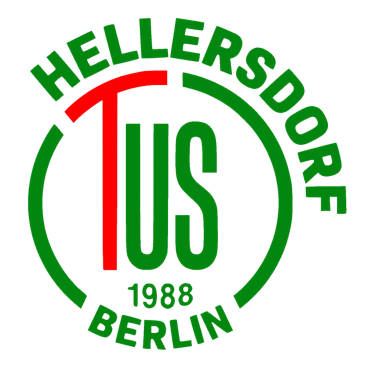 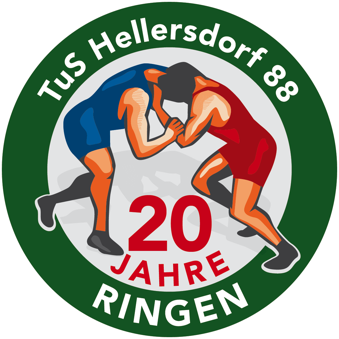 7. Helly Cup der C-/D- und E-Jugend 2024Datenschutzhinweis: Der Veranstalter weist darauf hin, dass die Daten der am Wettkampf teilnehmenden Sportler im elektronischen Wettkampfsystem verarbeitet und auf den verbandseigenen Onlinemedien veröffentlicht werden. Auf der Veranstaltung werden für die Berichterstattung in Presse, Internet und sozialen Medien Fotos und Videos aufgenommen. Wir wünschen allen Sportlern, Trainern, Kampfrichtern, Angehörigen und Freunden eine gute Anreise, viel Erfolg und verletzungsfreie Kämpfe. Dirk PuhlmannAbteilungsleiter RingenVeranstalter: Ausrichter:Berliner Ringer-Verband e.V.TuS Hellersdorf 88 e.V., Abt. Ringen Termin: Samstag, 04.05.2024 Wettkampfstätte: Turnhalle der Bücherwurm-Grundschule, Eilenburger Str. 1, 12627 Berlin Stilart: Freistil Wiegen: 08:00 Uhr-08:30 Uhr Turnierbeginn: Alters- und Gewichtsklassen:         09:30 Uhr C-Jugend/U12 (Jahrgang 2012-2013) Gewichtsklasseneinteilung nach dem WiegenD-Jugend/U10 (Jahrgang 2014-2015) Gewichtsklasseneinteilung nach dem WiegenE-Jugend/U8   (Jahrgang 2016-2017) Gewichtsklasseneinteilung nach dem WiegenMädchen sind in allen 3 Altersklassen startberechtigtWettkampfmodus: Poolsystem / bis 5 Starter in einer Gewichtsklasse NordischBei max. 2 Startern je Gew.-klasse wird mind. 2x gerungenStartgebühren/ Teilnahme: 7,00 €/ 10,00 € Vereine ohne Kampfrichter  Kampfrichter: Aufwandentschädigung für Kampfrichter erfolgt durch Veranstalter
Meldung: an Dirk Puhlmann ringen.hellersdorf@web.de  
mit beigefügter MeldelisteMeldeschluss: bis zum 21.04.2024; Teilnahmebegrenzung bei 150 SportlernAuszeichnung:Einzelwertung: 1.–3. Platz Medaillen, 1.–6. Platz Urkunden, Mannschaftswertung:  1.–3. Platz PokalHaftung: Der Ausrichter haftet nicht für abhanden gekommene Gegenstände und Wertsachen. Der Ausrichter haftet nicht für abhanden gekommene Gegenstände und Wertsachen. Parken: Parkmöglichkeiten im Wohngebiet vorhanden, keine Parkraumbewirtschaftung Parkmöglichkeiten im Wohngebiet vorhanden, keine Parkraumbewirtschaftung 